Washington County Cooperative Extension Service - 128 E. Water Street, Plymouth, NC  27962April 23, 2014TO:		SHOW AND SALE PARTICIPANTSFROM:		LAURA OLIVER, EXTENSION AGENT, 4-HRE:		LIVESTOCK SHOW AND SALE – MAY 7The Livestock Show will soon be here!  THE ADDRESS OF THE BARN IS 102 OLD ROPER ROAD, PLYMOUTH, NC 27962TIME IS RUNNING OUT!  Don’t forget to contact your buyers!  A Buyer Q & A sheet is enclosed that may help you.  Buyers receive free dinner and recognition in the show book next year!  All youth should be working on finding sponsors to make our sale successful for everyone!LAMB AND GOAT EXHIBITORS:Don’t forget your animal must have a Scrapie tag to enter the barn on the day of the show!  These should have been obtained from the producer you bought from at the time of sale!  All animals must have tags in ears!HOG EXHIBITORS:Don’t forget your animal must be properly identified according to NCDA standards. Approved identifications include: NCDA tag, slap tattoo, or ear notch. If you are pulled over and do not have your animals properly identified you will receive a ticket and heavy fine!  For more information, contact your local office or reference “NC General Statutes - Chapter 106, Article 66A and Chapter 113, Article 22.”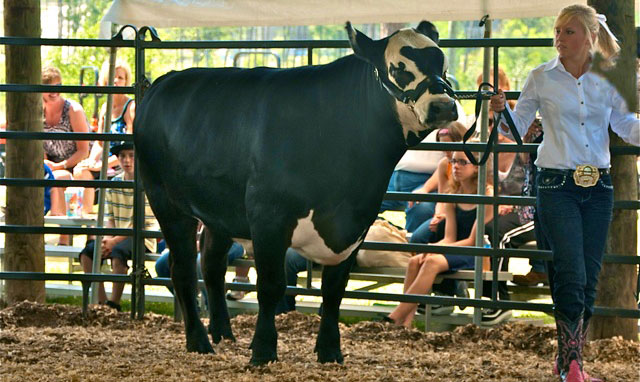 